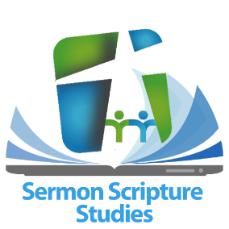 Romans Sermon Series Schedule Winter 2021Winter Sermon Series 2021: A Case for the Christian Faith (Romans 1 – 4) Key VerseFor in the gospel the righteousness of God is revealed from faith for faith,as it is written, ‘The righteous shall live by faith’. (1:17)While our Sermon Scripture Studies (SSS) and the Sermon Focus aim to be similar,at times, the passage preached on Sunday mornings and the passage in the SSS will differ slightly.Please compare the Sermon Series Schedule shared below with the SSS titles to see where the differences occur.Jan. 3 – Introduction to Romans: The Goal of the Good News (1:1 – 7) Jan. 10 – The Grip of the Good News: The Power of God to Save (1:8 – 17)Jan. 17 – The Bad News: God is angry (1:18) - What right does God have to be angry? Jan. 24 – God’s Case against Humanity: They are without Excuse (1:18 – 25) Jan. 31 – God’s Case against Humanity: They have made an Exchange (1:22 – 27)Feb. 7 – God’s Case against Humanity: They have been Given Over (1:24 – 32) Feb. 14 – Valentine’s Day Theme on Marriage Feb. 21 – The Nature of God’s Righteous Judgement: He shows no Partiality (2:1 – 11)Feb. 28 – The Proof of God’s Righteous Judgement: His Law written on our Hearts (2:12 – 29)Mar. 7 – The Verdict of God’s Righteous Judgement: All have Sinned (3:1-20) Mar. 14 – The Gift of God’s Righteousness: Justification by Faith (3:21 – 26) Mar. 21 – The Faith that alone Justifies Sinners: All Boasting is Excluded (3:27 – 4:12)Mar. 28 – The Grace that Unites all God’s Children: Heirs of Abraham by Faith (4:13 – 25)April 2 – Good Friday (Lord’s Supper) - The Redemption that is in Christ Jesus (Rom. 3:24)April 4 – Easter Sunday – In the Presence of God who gives Life to the Dead (Rom. 4:17)